Број: UG-1202/23-3Датум: 21.07.2023. годинеСВИМ ПРИВРЕДНИМ СУБЈЕКТИМАЗАИНТЕРЕСОВАНИМ ЗА УЧЕШЋЕУ ПРЕДМЕТНОМ ПОСТУПКУ ЈАВНЕ НАБАВКЕПредмет: Позив за достављање понуде за набавку поштанских услуга – вршење услуга преноса поштанских пошиљака у унутрашњем и међународном поштанском саобраћају.Позивамо Вас да нам доставите понуду за набавку поштанских услуга – вршење услуга преноса поштанских пошиљака у унутрашњем и међународном поштанском саобраћају, у периоду од 01.08.2023. до 31.12.2024. године.Процедура јавне набавке, сходно члану 8. став (2) Закона о јавним набавкама (“Службени гласник БиХ“ бр: 39/14 и 59/22, у даљем тексту Закон), провешће се у складу са Правилником о поступку додјеле уговора о услугама из Анекса II Закона о јавним набавкама Босне и Херцеговине („Службени гласник БиХ“ бр. 2/23; у даљем тексту Правилник). I ОПШТИ ПОДАЦИ1.1 Информације о уговорном органу1.1.1. Уговорни орган: ЈУ Јавни фонд за дјечију заштитуАдреса: Јерменска 1а, 76300 Бијељина, Република СрпскаИдентификациони број: 4400323800009Телефон: 055/216-041Факс: 055/216-042Веб адреса: www.jfdz.org	 1.1.2. Информације о лицима која су овлаштена да у име Фонда воде комуникацију са понуђачима:	- Иван Крстић, тел. 055/216-041, e-mail: ivan.krstic@jfdz.org. 1.1.3. Увид и преузимање Позива за достављање понуда, захтјев за појашњење и одговор на појашњење понуђача могу се реализовати искључиво преко Портала јавних набавки.2. ПОДАЦИ О ПРЕДМЕТУ НАБАВКЕ И СПЕЦИФИКАЦИЈА2.1. Предмет јавне набавке је вршење услуга преноса поштанских пошиљака у унутрашњем и међународном поштанском саобраћају, а на основу Одлуке о покретању поступка набавке број: UG-1202/23-2 од 20.07.2023. године, у периоду од августа 2023. године до краја 2024. године.Јавна набавка се проводи у складу са Правилником о поступку додјеле уговора о услугама из Анекса II Закона о јавним набавкама. Поступак јавне набавке није подјељен на лотове. Подјела на лотове није примјењива.Образац за цијену понуде (спецификација услуге) налази се у прилогу овог јавног позива.2.2. Услуге ће се пружати сукцесивно, у периоду од августа 2023. године до краја 2024. године, односно до искориштења средстава обезбијеђених за ову намјену.2.3. Фонд ће закључити уговора са само једним понуђачем.2.4. Ознака и назив из ЈРЈН: 64110000-0 (поштанске услуге).2.5.Укупна процијењена вриједност набавке за наведени период износи: 64.000,00 КМ.2.6. Редни број набавке у Плану набавки: Правилник о поступку додјеле уговора о услугама из Анекса II, редни број набавке 38.2.7. Фонд је, у складу са чланом 5. став (3) Правилника, Позив за достављање понуда објавио порталу јавних набавки и на својој web stranici (www.jfdz.org) 3. Садржај и начин припреме и достављања понуде3.1. Понуда се доставља на адресу ЈУ Јавног фонда за дјечију заштиту, ул. Јерменска 1а, 76300 Бијељина. Понуда се заједно са припадајућом документацијом припрема на једном од службених језика који су у употреби у Босни и Херцеговини, на латиничном или ћириличном писму. При припреми понуде понуђач се мора придржавати захтјева и услова из овог Позива и не смије мијењати или надопуњавати текст истог. Понуду потписује овлашћени заступник понуђача или лице кога он овласти у ком случају се пуномоћ мора приложити уз понуду.Понуда мора садржавати најмање:а) Образац за достављање понуде – Анекс 1;б) Образац за цијену понуде – Анекс 2; в) Списак повјерљивих информација – Анекс 3;д) Нацрт уговора – Анекс 4;г) Документација којом се доказује испуњеност услова из члана 46. Закона.3.2. Цјелокупна комуникација и размјена информација (кореспонденција) између Фонда и понуђача водиће се у писаној форми, на начин да се иста достаља електронском поштом на е-маил адресе наведене у дијелу I ОПШТИ ПОДАЦИ овог Позива.3.3. Понуда треба бити откуцана или написана неизбрисивом тинтом. Сви листови понуде морају бити чврсто увезани, са означеним страницама. Странице понуде се означавају бројем на начин да је видљив редни број странице. Када је понуда израђена од више дијелова, странице се означавају на начин да сваки сљедећи дио започиње редним бројем којим се наставља редни број странице којим завршава претходни дио. Ако садржи штампану литературу, брошуре, каталоге који имају оригинално нумерисане бројеве, онда се ти дијелови понуде не нумеришу додатно.3.4. Понуда неће бити одбачена уколико су листови понуде нумерисани на начин да је обезбјеђен континуитет нумерисања, те ће се сматрати мањим одступањем које не мијења, нити се битно удаљава од карактеристика, услова и других захтјева утврђених у Позиву.3.5. Понуда се доставља у ОРИГИНАЛУ, чврсто увезана на начин да се онемогући накнадно вађење или уметање листова (под чврстим увезом подразумијева се понуда укоричена у књигу или сваки други увез понуде осигуран јемствеником). Коверта са понудом доставља се на сљедећу адресу уговорног органа: ЈУ Јавни фонд за дјечију заштиту, Јерменска 1а, 76300 Бијељина. На коверти понуде мора да буде назначено:-  Назив и адреса Фонда,-  Назив и адреса понуђача,- Предмет набавке: „Понуда за набавку поштанских услуга – вршење услуга преноса поштанских пошиљака у унутрашњем и међународном поштанском саобрађају“.- Уз назнаку: „НЕ ОТВАРАЈ ДО 31.07.2023. године до 12:30“.Понуда морају важити 90 дана рачунајући од истека рока за подношење понуда.3.6. Понуђач може измијенити или повући своје понуде под условом да се измјене или повлачење понуде догоди прије истека рока за достављање понуда. Фонд мора бити обавијештен у писаној форми и о измјенама и о повлачењу понуде прије истека рока за подношење понуда. На коверти у којој се налази изјава понуђача треба писати сљедеће: „ИЗМЈЕНЕ ПОНУДЕ” или „ПОВЛАЧЕЊЕ ПОНУДЕ”. 4. УСЛОВИ КОЈЕ ПОНУЂАЧИ МОРАЈУ ИСПУНИТИ (КВАЛИФИКАЦИЈА)4.1. Способност обављања професионалне дјелатности4.1.1. Што се тиче способности за обављање професионалне дјелатности, у складу са  чланом 46. Закона, понуђачи требају уз понуду доставити доказ:а) о регистрацији у одговарајућим  професионалним или другим регистрима земље у којој су регистровани или потврду надлежног органа којом се доказује њихово право да обавља професионалну дјелатност, која је у вези са предметом набавке иб) да је понуђач овлаштен за вршење услуга које су предмет набавке.4.1.2. Да би доказали способност за обављање професионалне дјелатности понуђачи требају уз понуду доставити оригинал или копију:а) Рјешења о регистрацији или актуелни извод из судског регистра или еквивалентан документ издат од стране надлежног органа.б) Рјешење/увјерење/потврду/овлаштење издато од стране надлежног органа да је понуђач овлаштен за вршење услуга које су предмет набавке.5. Рок за достављање и отварање понудаПонуда се може доставити лично или путем редовне поште на адресу ЈУ Јавни фонд за дјечију заштиту, Јерменска 1а, 76300 Бијељина, Република Српска. Рок за достављање понуда је до 31.07.2023. године до 12:00 часова. Јавно отварање понуда ће се одржати дана 31.07.2023. године у 12:30 часова.6. Рок, начин и услови плаћања изабраном понуђачу	6.1. Плаћање ће се извршити у року 30 (тридесет) дана од дана фактурисањa.6.2. Фактура коју понуђач испостави мора бити исправно попуњена, односно иста мора садржавати све елементе дефинисане законом, уз назнаку уговора на који се односи.6.3. Није предвиђено авансно плаћање.7. Информације о заштити права понуђачаСваки понуђач који има легитиман интерес за уговор о јавној набавци и сматра да је уговорни орган у току поступка јавне набавке извршио повреде Закона и/или подзаконских аката, има право да уложи жалбу у рокoвима дефинисаним чланом 99. и 101. Закона.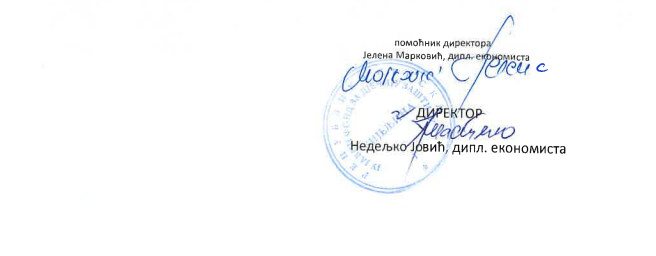 AНЕКС 1ОБРАЗАЦ ЗА ДОСТАВЉАЊЕ ПОНУДЕБрој набавке: UG-1202/23Број обавјештења на Порталу јавних набавки:                                                       .УГОВОРНИ ОРГАН:ЈУ ЈАВНИ ФОНД ЗА ДЈЕЧИЈУ ЗАШТИТУУл. Јерменска 1а, 76300 БијељинаПОНУЂАЧ: КОНТАКТ ОСОБА ЗА ОВУ ПОНУДУ (за ову понуду):* Уколико понуду доставља група понуђача уписују се подаци за све чланове групе понуђача као и кад понуду доставља само један понуђач, а поред назива понуђача који је представник групе понуђача уписује се и податак да је то представник групе понуђача. Подуговарач се не сматра чланом групе понуђача у смислу поступка јавне набавке.ИЗЈАВА ПОНУЂАЧА*Уколико понуду доставља група понуђача онда Изјаву понуђача попуњава представник групе понуђача.У поступку јавне набавке коју сте покренули и за коју је у складу са чланом 5. став (3) Правилником о поступку додјеле Уговора из Анекса II, Позив за достављање понуда објављен на Порталу јавних набавки  и на страници Фонда достављам понуду и изјављујем сљедеће:1. У складу са садржајем и захтјевима Позива за достављање понуда број: UG-1202/23-3 од 21.07.2023. године, овом изјавом прихватамо његове одредбе у цјелости, без икаквих резерви или ограничења. Овом понудом одговарамо захтјевима из Позива за достављање понуда за набавку услугe штампе упутница и исплата средстава корисницима права из Закона о дјечијој заштити са мјестом пребивалишта у Републици Српској на адреси корисника, у складу са условима утврђеним у Позиву, критеријумима и утврђеним роковима, без икаквих резерви или ограничења.2. Цијена наше понуде без ПДВ-а износи:            ______________ КМ.Попуст (%) који дајемо на цијену понуде је:        ______________ КМ.УКУПНА ЦИЈЕНА ПОНУДЕ (са попустом) ИЗНОСИ: _______________ КМ без ПДВ. У прилогу се налази образац за цијену наше понуде (Анекс 2), који је попуњен у складу са захтјевима из Позива. У случају разлика у цијенама из ове изјаве и Обрасца за цијену понуде, релевантна је цијена из Обрасца за цијену понуде.3. ПОДУГОВАРАЊЕ (уколико понуђач има намјеру подуговарања дужан је заокружити тачку а) и попунити тражене податке, а уколико нема потребно је да заокружи тачку б): а) Имамо намјеру подуговарања приликом извршења уговора. Назив и сједиште подуговарача (није обавезан податак): __________________ и/илиДио уговора који се намјерава подуговарати (обавезан податак – навести описно или  у процентима): ________________________________________________ .б) Немамо намјеру подуговарања.НАПОМЕНА: заокружити тачку a) или б), а ако се изјави намјера подуговарања попунити најмање обавезне податке. Уколико понуђач не заокружи ни једну од понуђених опција a) или б) сматраће се да нема намјеру извршити подуговарање.4. Ова понуда важи […………] (дана/мјесеци) рачунајући од истека рока за подношење понуда, тј. до […../…../….....] (датум).Име и презиме особе која је овлаштена да представља понуђача:[…………………………………………………………………]Потпис овлаштене особе: [……………………………….......]Мјесто и датум: […………………………………...………….]Печат фирме / предузећа:Уз понуду је достављена сљедећа документација:[Попис достављених документата, изјава и образаца са називима истих]      АНЕКС 2ОБРАЗАЦ ЗА ЦИЈЕНУ ПОНУДЕ- ПОШТАНСКЕ УСЛУГЕНабавка услуге преноса поштанских пошиљака у унутрашњем и међунардоном поштанском саобраћају_________________________________      (Назив понуђача/пружаоца услуга)Адреса:____________________________Тел/факс:__________________________ПДВ број: _________________________Идентификациони број:______________Број жиро рачуна:__________________ код ________________ банкеПонуда бр. ______________ од ________.2023. годинеУКУПНА ЦИЈЕНА УСЛУГА (1)  ИЗНОСИ ______________________КМ без ПДВ-а,Попуст од ____%, који износи: _____________ КМ без ПДВ-а.УКУПНА ЦИЈЕНА УСЛУГА (1)  са попустом износи _________________ КМ без ПДВ-а.1. Цијена понуде садржи све трошкове које Фонд треба платити Пружаоцу услуга и Фонд не смије имати никакве додатне трошкове осим оних који су наведени у овом обрасцу.2. Ове услуге су ослобођене плаћања ПДВ-а према Закону о порезу на додату вриједност (члан 24. став 1).3. Плаћање изабраном понуђачу, односно подуговарачу (ако је предвиђено директно плаћање подуговорачу) вршиће се у року од 30 дана од дана фактурисања, на укупно дозначена средства, на жиро рачун понуђача, односно подуговарача, који је достављен у понуди, односно у уговору о подуговарању.3.1 Нема авансног плаћања током трајања уговора.Датум и мјесто:__________________М.П.         ____________________________                         							       (Потпис-пуно име и презиме                                                                                                       овлаштеног лица понуђача)АНЕКС 3ПОВЈЕРЉИВЕ ИНФОРМАЦИЈЕ             							   Потпис и печат добављача     							       ________________________АНЕКС 4НАЦРТ УГОВОРА О ПОШТАНСКИМ УСЛУГАМАЗакључен дана __________. године у просторијама ЈУ Јавног фонда за дјечију заштиту Јерменска 1а, 76300 Бијељина, након проведеног поступка јавне набавке услуге преноса поштанских пошиљака у унутрашњем и међународном поштанском саобраћајуУговорне стране:1. ЈУ Јавни фонд за дјечију заштиту, Ул. Јерменска 1а, у Бијељини,                                    ЈИБ: 4400323800009, (у даљем тексту: Корисник услуга) кога заступа директор Недељко Јовић, и 2.  (у даљем тексту: Извршилац услуга) с друге стране.Члан 1.Уговорне стране су се споразумјеле да ће Извршилац услуга за потребе Корисника услуга вршити услугу преноса поштански пошиљака у унутрашњем и међународном поштанском саобраћају.Извршилац услуга ће пренос пошиљака вршити и за организационе јединице Корисника услуга које евентуално буде организовао, без закључивања новог уговора или анекса Уговора. У том случају Корисник услуга је дужан писаним путем обавијесити Извршиоца услуга о организовању нових организационих јединица, а Извршилац услуга Корисника услуга о поштама које ће вршити пријем пошиљака.За постојеће организационе јединице, Корисник услуга је у Прилогу Позива доставио списак на коме се налазе Централна служба Фонда, Филијале и Пословнице Корисника услуга, путем кога ће се дефинисати у којим градовима и општинама ће нам услуга бити потребна и која је саставни дио овог Уговора.Члан 2. Извршилац услуга се обавезује да ће:вршити пријем поштанских пошиљака по организационим једницима Корисника услуга из прилога овог Уговора,пренос пошиљака вршити у складу са законским и технолошким прописима који регулишу поштански саобраћај и овим Уговором,све неоправдано враћене неуручене пошиљке, на захтјев Корисника услуга, поново примити и извршити пренос без наплате поштарине,на захтјев Корисника услуга извршити продају печата за корисника „Поштарина плаћена по Уговору“ по цијени из важећег Цјеновника поштанских вриједносница.Члан 3.Корисник услуга се обавезују да ће:поштанске пошиљке предавати на пренос на локацијама Извршиоца услуга по организационим јединицама Корисника услуга из прилога овог Уговора,на пакетске и писмоносне пошиљке које предаје на пренос, у горњем десном углу одштампати или печатом утиснути ознаку „Поштарина плаћена по Уговору“, а испод ове ознаке на пошиљке у међународом поштанском саобраћају одштампати или утиснути ознаку „postage paid“,упаковати и припремити пошиљке прије предаје истих и осигурати да садржај пошиљака одрговара декларисаним,предају пошиљака вршити путем пријемне књиге-листа,уколико користи услугу „поштарину плаћа прималац“, у случају одбијања плаћања поштарине од стране примаоца, исту плаћа Корисник услуге (пошиљалац)Члан 4.Поштарина за извршене услуге преноса пошиљака обрачунаваће се према понуди која чини саставни дио овог Уговора.У случају да дође до измјене цијена, а до којих може доћи Одлуком Владе Републике Српске (за резервисане поштанске услуге) или одлуком органа управљања Извршиоца услуге (за нерезервисане поштанске услуге), у току уговореног периода, поступиће се у складу са Законом о јавним набавкама БиХ („Службени гласник БиХ“ број 39/14 и 59/22). Уколико дође до промјене Цјеновника поштанских услуга Извршилац услуга се обавезује да ће писаним путем благовремено обавијестити Корисника услуга.Поштанске услуге из овог Уговора су ослобођене плаћања ПДВ-а, према Закону о порезу на додату вриједност (члан 24. став 1).Члан 5.Извршилац услуга ће мјесечно испостављати Кориснику услуга фактуру до 10-тог (десетог) у мјесецу за претходни мјесец.Корисник услуга ће извршити плаћање испостављане фактуре до 20-тог (двадесетог) у текућем мјесецу за претходни мјесец, а за неблаговремено плаћање платити и затезне камате.Контролу посла, у име Корисника, обављаће овлаштени службеник надлежне организационе јединице.Члан 6.Уколико се испостављена фактура не плати у уговореном року, а ни 8 (осам) дана након писмене опомене, Извршилац услга престаје вршити услуге по овом Уговору и у том случају пријем пошиљака на пренос од Корисника услуга ће вршити у складу са редовним законским и технолошким прописима, што подразумјева плаћање поштарине унапријед.Члан 7.Уговорне стране су сагласне да су сви подаци и информације које се размјењују у циљу реализације Уговора имају сматрати пословном тајном, како за вријеме трајања овог Уговора, тако и по престанку његове важности.Уговорне стране се обавезују да предузму све што је у њиховој моћи да спријече откривање и злоупотребу података и информација које имају карактер пословне тајне. Уколико због повреде обавеза чувања пословне тајне настану штетне посљедице уговорна стране која је прекршила одредбе овог члана дужна је другој уговорној страни надокнадити причињену штету.Члан 8.У случају спора по овом Уговору, уговорне стране су сагласне да ће све спорове рјешавати споразумно, у духу добрих пословних односа, а за оне спорове за које се не постигне споразум, спор ће се рјешавати пред стварно надлежним судом у Бањој Луци.Члан 9.Овај Уговор се закључује на одређено вријеме, а ступа на снагу и примјењује се са даном обостраног потписивања и траје до 31.12.2024. године, односно до искориштења средстава обезбијеђених за ову намјену.Члан 10.Овај уговор је сачињен у 6 (шест) истовјетних примјерака, од којих свака уговорна страна задржава по 3 (три) примјерка за властите потребе.         ЗА НАРУЧИОЦА УСЛУГА			           ЗА ПРУЖАОЦА УСЛУГА											 		                   ДИРЕКТОР		ДИРЕКТОРПРИЛОГПонуђач(овлаштени представник групе понуђача)Чланови групе понуђача(уколико се ради о групи понуђача)Чланови групе понуђача(уколико се ради о групи понуђача)Члан групе (1)Члан групе (2)Назив и сједиште АдресаЈИБПДВБрој жиро рачунаEmail адресаИме и презимеАдресаТелефонТел.факсE-mailредни број  врста пошиљкеколичинајединична цијена без ПДВ-ајединична цијена без ПДВ-аукупна цијена у КМ без ПДВ-а123445 (3*4)1.Пријем обичног писма (UPS) до 20 грама1602.Пријем обичног писма (UPS) од 21 до 50 грама963.Пријем обичног писма (UPS) од 51 до 100 грама404.Пријем обичног писма (UPS) од 101 до 250 грама805.Пријем обичног писма (UPS) од 251 до 500 грама406.Пријем обичног писма (UPS) од 501 до 1000 грама167.Пријем обичног писма (UPS) од 1001 до 2000 гр88.Пријем писма R (UPS) до 20 грама96009.Пријем писма R (UPS) од 21 до 50 грама128010.Пријем писма R (UPS) од 51 до 100 грама80011.Пријем писма R (UPS) од 101 до 250 грама80012.Пријем писма R (UPS) од 250 до 500 грама40013.Пријем писма R (UPS) од 501 до 1000 грама12014.Пријем писма R (UPS) од 1001 до 2000 грама1615.Пријем писма R (МPS) до 20 грама20016.Пријем писма R (МPS) од 21 до 50 грама4817.Пријем писма R (МPS) од 51 до 100 грама818.Пријем писма R (МPS) од 101 до 250 грама419.AR Пошиљка са повратницом (UPS)1280020.AR Пошиљка са повратницом (MPS)26021.EX Приоритетна пошиљка422.Печат за кориснике (postage paid)823.Пријемна књига мања16024.Пријемна књига већа16025.Пријем пакета (UPS) 5001-6000 грама426.Пријем пакета (UPS) 6001-7000 грама427.LU Пошиљка са личним уручењем-руковање1628.Продаја пригодних и редовних поштанских марака 829.Телеграм4Укупна цијена без ПДВ-а:Укупна цијена без ПДВ-а:Дајемо попуст од ____ %, који на Укупну цијену без ПДВ-а износи:Дајемо попуст од ____ %, који на Укупну цијену без ПДВ-а износи:УКУПНА ЦИЈЕНА СА ПОПУСТОМ БЕЗ ПДВ-аУКУПНО ПОД IIУКУПНА ЦИЈЕНА СА ПОПУСТОМ БЕЗ ПДВ-аУКУПНО ПОД IIИнформација која је повјерљиваБројеви страница с тим информацијама у понудиРазлози за повијеривост тих информацијаВременски период у којем ће те информације бити повјерљивеР. бр.Организационе јединице Корисника услугаГрад/Општина у коме ће се вршити услуга1.Централна служба Фонда, Филијала и Пословница БијељинаБијељина2.Пословница ЗворникЗворник3.Пословница ВласеницаВласеница4.Пословница МилићиМилићи5.Пословница БратунацБратунац6.Пословница СребреницаСребреница7.Пословница УгљевикУгљевик8.Пословница ЛопареЛопаре9.Филијала и Пословница ТребињеТребиње10.Пословница БилећаБилећа11.Пословница ГацкоГацко12.Пословница НевесињеНевесиње13.Филијала и Пословница Бања ЛукаБања Лука14.Пословница ЛакташиЛакташи15.Пословница ПрњаворПрњавор16.Пословница ГрадишкаГрадишка17.Пословница Котор ВарошКотор Варош18.Пословница ЧелинацЧелинац19.Пословница СрбацСрбац20.Пословница ШиповоШипово21.Пословница КнежевоКнежево22.Пословница Мркоњић ГрадМркоњић ГрадР. бр.Организационе јединице Корисника услугаГрад/Општина у коме ће се вршити услуга23.Филијала и Пословница ДобојДобој24.Пословница СтанариСтанари25.Пословница ТеслићТеслић26.Пословница ДервентаДервента27.Пословница МодричаМодрича28.Пословница ШамацШамац29.Пословница БродБрод30.Филијала и Пословница Источно СарајевоИсточно Сарајево31.Пословница Источно Ново СарајевоИсточно Ново Сарајево32.Пословница Источна ИлиџаИсточна Илиџа33.Пословница ПалеПале34.Пословница СоколацСоколац35.Пословница РогатицаРогатица36.Пословница ФочаФоча37.Пословница РудоРудо38.Пословница ВишеградВишеград39.Пословница ЧајничеЧајниче40.Филијала и Пословница ПриједорПриједор41.Пословница Нови ГрадНови Град42.Пословница Козарска ДубицаКозарска Дубица